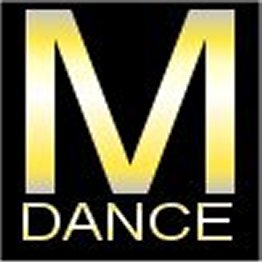 Student InformationStudent’s Name: _______________________________	Date of Birth (MM/DD/YYYY): ______________Mailing Address: ______________________________________________________________________Primary Phone: ________________________________ 	Phone (2): _____________________________Name of Person responsible for paying fees: ________________________________________________Primary Email Address: _________________________________________________________________Primary Billing Phone # ______________________________Legal Release and Policy Acceptance (please initial)___ I/we understand the Studio Policies		___ I/we understand my billing obligations incl Pay Plan___ I/we understand the risks related to dance	___ I/we understand my responsibilities for my property___ I/we understand the dress code		___ I/we understand the schedule___ I/we give media use rights permission	___ I/we understand the attendance policy___________________________________	______________________________Signature / Responsible Party			DateClassesAnnual Registration Fee (Payable on enrolment): 	_______$45________				*Payment Plan Required? Yes / No * (½ term fees payable at start of term; ½ term fees payable at week 5 of term upon invoicing) Please Note: If child leaves studio before the end of term, you are still liable for the rest of the term’s fees. Payment plan MUST be approved by Principal BEFORE it can start.	MedicalAllergies: ____________________________________________________________________________Will your child require any special medical attention during a normal class: (yes/no) __________________If yes – Explain: _______________________________________________________________________Dance Experience:  Beginner / 1 year / 2 years / 3+ years (Please circle)Singing Experience: Beginner / 1 year / 2 years / 3+ years (Please circle)Acrobats/Circus Experience: Beginner / 1 year / 2 years / 3+ years (please circle)T-shirt Size required: Child’s: 6 / 8 / 10 / 12 / 14 / 16    Adult: 8 / 10 / 12 / 14 / 16 / 18Class NameDay / Time